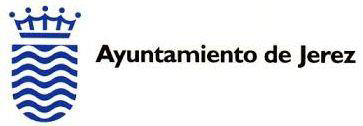 		Curriculum VitaeJerez, 01 de noviembre de 2023Información de contactoNombreFrancisco Ignacio Soto PeñaTeléfono956 14 93 22EmailFranciscoi.soto@aytojerez.es- Título: LICENCIADO CIENCIAS ECONOMICAS Y EMPRESARIALESCentro/Universidad: UNIVERSIDAD DE CADIZAño/Promoción: 1990-1995- Título: BACHILLERATO Y COUCentro/Universidad. INSTITUTO ASTA REGIAAño/Promoción: 1985-1990- Título: EGBCentro/Universidad. COLEGIO SAGRADO CORAZON DE JESUS (MUNDO NUEVO)Año/Promoción: CURSOS Y SEMINARIOS:2019.- TITULO DE INFORMADOR DE CREDITO INMOBILIARIO (INSTITUTO ESPAÑOL DE ANALISTAS FINANCIEROS).2018.- TITULO DE PERITO JUDICIAL INMOBILIARIO (UNEXIA).2017.- TITULO CERTIFIED RESIDENCIAL SPECIALIST /NATIONAL ASSOCIATION OF REALTOR,S (ASOCIACION DE INMOBILIARIOS DE EEUU).2010.- TITULO AGENTE DE SEGUROS2005.- CURSO GESTION DE COOPERATIVAS DE VIVIENDAS UNIVERSIDAD AUTONOMA DE MADRID.1999.- CURSO DE NOMINAS Y GESTION CONTABLEDESDE 2012 HASTA LA ACTUALIDAD.- GERENTE HOGARPLUS INMOBILIARIA Y PROMOPLUS PROMOCIONES INMOBILIARIAS S.L.DE 2011 A 2012.- DIRECTOR COMERCIAL DE ZONA PROMOTORA GRUPO Q.DE 2010 A 2011.- ASESOR COMERCIAL SEGURCAIXA ADESLAS.DE 2002 A 2009.- DIRECTOR COMERCIAL GESKASA (PROMOTORA INMOBIIARIA Y GESTORA DE COOPERATIVAS DE VIVIENDAS) Y DIRECTOR DEPARTAMENTO DE PROMOCIONES INMOBILIARIAS UNICASA.DE 2000 A 2002.- DIRECTOR OFICINA UNICASA INMOBILIARIA EN EL PUERTO DE SANTA MARIA.DE 1998 A 1999.- ASESOR INMOBILIARIO UNICASA INMOBILIARIA EN JEREZ DE LA FRONTERA.1997 (6 MESES): BANCO BILBAO VIZCAYA –OFICINA CEUTA-DESDE ABRIL DE 2021 HASTA OCTUBRE 2023 COORDINADOR LOCAL DE VOX EN JEREZ DE LA FRONTERA.DESDE OCTUBRE 2023, VICECOORDINADOR LOCAL DE VOX EN JEREZ DE LA FRONTERADESDE MAYO DE 2023 CONCEJAL Y VICEPORTAVOZ GM VOX JEREZ